9FATYM Vranov nad Dyjí, Náměstí 20, 671 03 Vranov nad Dyjí;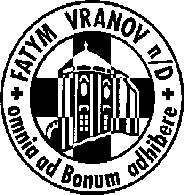 515 296 384, email: vranov@fatym.com; www.fatym.comBankovní spojení: Česká spořitelna č.ú.:1580474329/080025. 8. Dvacátá první neděle v mezidobí7,30 Štítary – mše svatá8,30 Žerůtky – posvícenská mše svatá; NENÍ mše svatá v Olbramkostele10,00 Plenkovice –  mše svatá9,15 Vranov –   mše svatá + sbírka na kostel11,11 Lančov –  mše svatá11,30 Šumná  - mše svatá13,00 Olbramkostel - křest15,00 Mešovice – poutní mše svatá ke sv. Bartoloměji, NENÍ mše svatá ve Vratěníně26. 8. pondělí sv. Ludvíka16,00 Vratěnín – mše svatá|27. 8. úterý památka sv. Moniky18,06 Štítary – mše svatá28. 8. středa památka sv. Augustina, biskupa a učitele církve7,30 Olbramkostel – mše svatá17,00 Šumná – svatá půlhodinka18,00 Lančov – mše svatá19,00 Vranov fara – nad Biblí29. 8. čtvrtek památka Umučení sv. Jana Křtitele17,00 Vranov – mše svatá18,00 Šumná – mše svatá30. 8. pátek 21. týdne v mezidobí – sv. Fiakr  8,00 Vranov – mše svatá16,30 Olbramkostel – mše svatá18,06 Štítary – mše svatá31. 8. sobota 21. týdne v mezidobí – sv. Rajmund17,00 Olbramkostel – zpovídání před 1. sv. Přijímáním1. 9. Dvacátá druhá neděle v mezidobí7,30 Štítary – mše svatá9,15 Vranov –   mše svatá9,00 Plenkovice – mše svatá10,15 Olbramkostel – posvícenská mše svatá11,11 Lančov –  mše svatá15,00 Uherčice zámecká kaple – poutní mše svatá ke sv. Juliáně, NENÍ mše svatá ve Vratěníně15,00 Vranov – KřestHeslo: Pane Bože, pomoz, prosím, tuhle prosbu v srdci nosím.25. 8. Žerůtky – posvícenská mše svatá se sbírkou na opravu zvoničky a NEBUDE mše svatá v Olbramkostele, 25. 8. Mešovice v 15,00 poutní mše svatá a NEBUDE mše svatá ve Vratěníně. 26. 8. - 1. 9. tynaf na Šumné, 1. 9. Olbramkostel – posvícení, 1. 9. Uherčice – zámek v 15. hod. poutní mše svatá, proto NEBUDE mše svatá ve Vratěníně, 8. 9. Šumná v 11,30 posvícení, 15. 9. Štítary v 7,30 posvícení